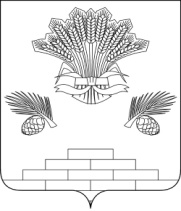 АДМИНИСТРАЦИЯ ЯШКИНСКОГО МУНИЦИПАЛЬНОГО РАЙОНАПОСТАНОВЛЕНИЕот «15» ноября 2019 г. № 787-п                                                                пгт ЯшкиноО предварительном согласовании предоставления земельного участкаРассмотрев заявление Дорожкиной Татьяны Владимировны о предварительном согласовании предоставления земельного участка в аренду от 30.09.2019 г., руководствуясь статьями 39.6, 39.14, 39.15, 39.18 Земельного кодекса Российской Федерации, Уставом Яшкинского муниципального района, администрация Яшкинского муниципального района постановляет:  1. Предварительно согласовать Дорожкиной Татьяне Владимировне, 15.02.1964 г.р., (паспорт 6708 № 891207, выдан 10.04.2009 г. ТП в пос. Федоровский ОУФМС России по Ханты-Мансийскому автономному округу-Югре в Сургутском районе, зарегистрирована по адресу: Тюменская область,  Ханты-Мансиийский автономный округ – Югра, Сургутский район, п. Федоровский, ул. Ленина, д. 13 а, кв.18) земельный участок в кадастровом квартале 42:19:0201005, примерной площадью 2000 кв.м., из категории земель «земли населенных пунктов», расположенного по адресу: Кемеровская область, Яшкинский район, п. Октябрьский, ул. Октябрьская, между земельными участками с кадастровыми номерами 42:19:0201005:3 и 42:19:0201005:92, с видом разрешенного использования «для ведения личного подсобного хозяйства (приусадебный земельный участок)», территориальная зона «Ж 1 – зона застройки индивидуальными жилыми домами».2. Рекомендовать Дорожкиной Татьяне Владимировне, обеспечить проведение работ по формированию участка в соответствии со схемой расположения земельного участка и постановке его на кадастровый учет в порядке, установленном Федеральным законом от 24.07.2007 № 221-ФЗ «О кадастровой деятельности».3. Срок действия настоящего постановления о предварительном согласовании предоставления земельного участка составляет 2 (два) года со дня его подписания.4. Контроль за исполнением настоящего постановления возложить на первого заместителя главы Яшкинского муниципального района Е.М. Курапова.5. Настоящее постановление вступает в силу с момента его подписания.И.п. главы Яшкинского муниципального района                                                           Е.М. Курапов